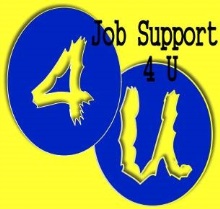 Self-Interview Rating ChartThis helpful chart is to help you evaluate your own performance after an interview. It is important that you are honest & realistic if you wish to use this to help develop yourself for future interviews. Below is a rating system to help you show what your score means in relation to your interview readiness. RATINGS0-26  More Practice Needed27-35  Could Do Well, But Practice Still Needed36-45  Ready For InterviewsInterview AspectAbove Average 5Average 3Below Average 1Ability To TalkAppearanceEnthusiasmIntelligencePersonalityBody LanguageQuestionsManners